Pedagogicko–psychologická poradna pro Prahu 11 a 12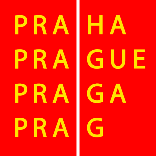 ředitelství Kupeckého 576, Praha 4, tel.: 272 918 682, 272 942 004detaš. pracoviště Barunčina 11, Praha 12, tel.: 241 772 412, 241 774 672 
www: ppp11a12.czŠKOLNÍ DOTAZNÍK – SŠVyplněním tohoto dotazníku poskytujete PPP informace o studentovi, jeho potížích, návrzích či již poskytovaných podpůrných opatřeních během studia na Vaší škole. 
V dotazníku lze zatrhnout jednu nebo více možností. Děkujeme za spolupráci.Popis chování, potíží ve školních či sociálních dovednostech při vzdělávání, které vedly k doporučení do PPP:Známky na posledním vysvědčení, případně vývoj prospěchu:Opakování ročníku (pokud ano, uveďte který), důvod:(Vyplní třídní učitel – pravdivý výrok označte „X“, případně doplňte další informace v oddílu „Jiné“)Aktivita při vyučování: Jiné:Pracovně: Jiné:Pozornost:Jiné: Úroveň vyjadřovacích schopností, porozumění řeči: Jiné: Sociálně: Jiné: Příprava do školy, spolupráce s rodičiJiné:Doplnění dalších informací (zdravotní stav, rodinné/sociální prostředí, zájmové aktivity ovlivňující vzdělávání studenta, …):Aktivita a chování v distanční výuce (účastní se pravidelně, zapíná kameru, spolupracuje, přihlašuje se výběrově, …):Vyjádření, vyhodnocení péče pracovníka školního poradenského pracoviště (šk.psycholog, šk.spec.pedagog, vých. poradce):Spolupráce s jinými odbornými pracovišti (odborný lékař, OSPOD, jiná PPP, SPC, …):Prosíme o vyplnění jednotlivými vyučujícími uváděných předmětů. Zde, prosím, uveďte jméno učitele a předmět, např. Novák (M, Fy): Prosíme o zpracování jednotlivých předmětů konkrétními vyučujícím, pravdivý výrok  označte „X“.Český jazyk Jméno vyučujícího:			                                      Aktuální známka:Popis obtíží v písemném projevuPopis obtíží v gramatice:Popis obtíží ve čtení: Popis obtíží v literatuře: Jiné:Cizí jazykyAj - jméno vyučujícího:			                                     Aktuální známka:Druhý cizí jazyk - jméno vyučujícího:			      Aktuální známka:Aj – jiné:Druhý cizí jazyk – jiné:Ostatní předměty, ve kterých se objevují potíže:				Prosíme vyučujícího daného předmětu o popis konkrétních obtíží.Název předmětu:Jméno vyučujícího:			        Aktuální známka:Popis obtíží:Podpis třídního učitele:  ____________________Projednáno se zákonným zástupcem/zletilým klientem dne: _______________________Podpis zák. zástupce/zletilého klienta: _____________________Vyjádření zákonného zástupce/zletilého klienta k výše uvedeným informacím:Jméno a příjmení žáka:Jméno a příjmení žáka:Škola, třída, obor: Školní rok:Třídní učitel:Datum:INFORMACE O STUDENTOVIprojevuje zájem o výuku, je aktivnívýuku nesledujeje pasivní, ale úkoly plnízajímá se jen o určité učivo, jaké:dokáže pracovat samostatněpracovní tempo je pomaléprakticky nesamostatný, vyžaduje pomocpracovní tempo je průměrnéúkoly často nedokončujepracovní tempo je rychlév průběhu dne dochází ke zhoršování výkonupracovní tempo je zbrkléobčas nepozornýkrátkodobá koncentrace pozornostičasto nepozornýsoustřeďuje se obtížněnesoustředí se vůbecsebemenší podnět ho odvede od úkoluvýkyvy v pozornostiv průběhu dne dochází ke zhoršování pozornostidlouhodobé problémy s pozorností v předmětu:často se objevuje mot. neklid, hraje si s věcmi, ...nechápe neobvyklé výrazy, abstraktní pojmynevyslovuje správně některé hláskyčasto nerozumí instrukcímvýslovnost obtížnějších slov mu dělá potížeaktivní slovní zásoba je chudšínemluví plynule (někdy zadrhává, řeč je překotná)používá dysgramatismy/tvoří vlastní slova, výrazyMá potíže mluvit před třídoumezi studenty má vedoucí postaveníobětní beránekmezi studenty oblíbenýagresormezi studenty spíše oblíbenýtřídní šašekvýrazně neoblíbenýsnadno se nechá ovlivnit druhýmistojí na okraji třídyk učiteli má chování přiměřenékontaktuje se s 1-2 spolužákyk učiteli má chování nepřiměřené (v čem):téměř nikdy se nepřipravuje, neplní DÚrodiče spolupracují výkyvy v domácí přípravěve vztazích rodič-učitel jsou problémy:soukromé doučovánísociální zázemí – bydlí sám, s rodiči:DOPOSUD REALIZOVANÁ PODPŮRNÁ OPATŘENÍPodpůrná opatření: metody, hodnocení, přístupy, …Předměty, ve kterých jsou realizoványÚprava režimu vzdělávání, jaká: Poskytování IVPVyužívání pomůcek, jakých:Zohlednění individuálního pracovního tempa, navýšení časuDovysvětlení obsahu textů, výkladů, zadáníIndividuální zadávání úkolůProdloužené termíny pro odevzdávání úkolůTolerance snížené úpravy písemného projevu, rýsováníNevyžadování hlasitého čtení, prezentace referátů Možnost pořizování zápisků na počítači, popř. vlepení kopieVyužívání podpory APKontrola a dohled při záznamu povinnostíUpřednostňování ústního zkoušeníPři ústním zkoušení návodné otázkyUpřednostňování písemného zkoušeníPodpora při plánování složitějších úkolů, dopomoc 1. krokuVedení k autokontroleÚprava písemných prací (například testová forma)Úprava způsobu klasifikace, jaká:Poskytování podpory od spolužáků (společné učení, …)Jiné:VYUČOVACÍ PŘEDMĚTYpomalé tempo, rychlá únavanerozlišuje hranice slovchyby z nepozornostizaměňuje tvrdé a měkké slabikyčastý výskyt pravopisných chybvynechává diakritikučastý výskyt specifických chyb, např.:vynechává písmena/slova/slabikyzaměňuje písmena, uveďtegramatická pravidla nechápegramatická pravidla neumí aplikovat ani ústně gramatická pravidla chápe, ale nenaučí sesoustředí se jen na akt. učivo, v ostatním chybuje pravidlech chybujegramatická pravidla neumí aplikovat písemnělepší výkon v doplňovacím cvičení než v diktátučte nejistě, pomaluporozumění je rámcové, bez detailučte rychle, překotněčte bez porozuměníčte s chybami (domýšlí konce slov, komolí..)nedokáže vyhledat informaci v textuučivo zvládá bez problémů ústně i písemněpři plnění čt. deníku využívá alternativy (audioknihy…)učivo zvládá spíše ústněpři plnění čt. deníku má nižší počet knih/vlastní výběrliteraturou si vylepšuje známku z ČJplní nároky čtenářského deníku bez úpravPopis obtížíAjj…Aj…látku zvládá spíše ústněgramatická pravidla se nenaučílátku nezvládá ani ústně ani písemněgramatická pravidla ovládá pouze ústněmá potíže s osvojením slovní zásobygramatická pravidla neumí aplikovat ani ústně chybuje v písemném projevutext písemně zvládá, ale spíše fonetikygramatická pravidla nechápetéměř není schopen psát v cizím jazycePopis obtíží ve čteníAj…Aj…čte plynně se smyslem pro kontextčte výrazně pomalučte nejistě se zřetelnými pauzamive čtení hodně chybuječte bez výslovnostičte bez porozumění obsahu